Word Bank:Sore throat, fever, cold, cough, toothache, cut, backache, broken leg, runny nose, earache, headache, stomach ache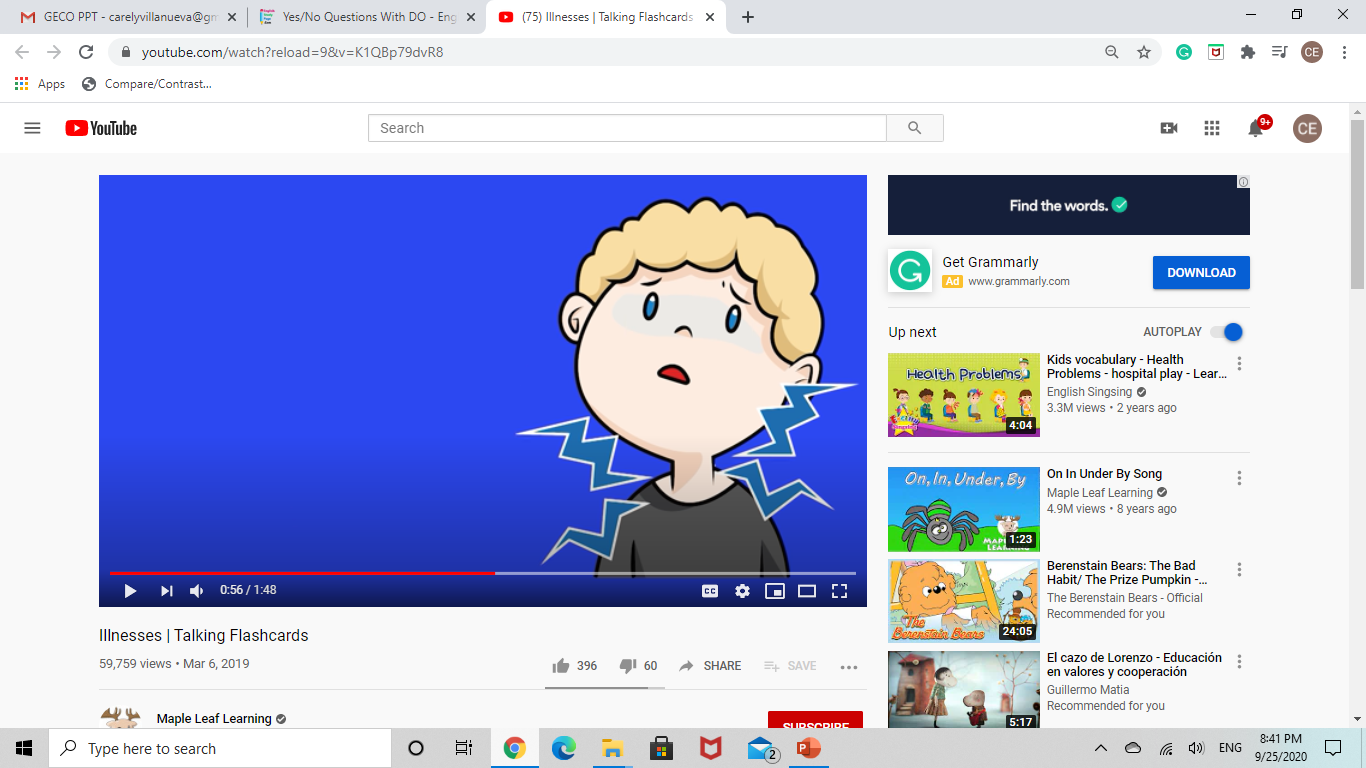 _______________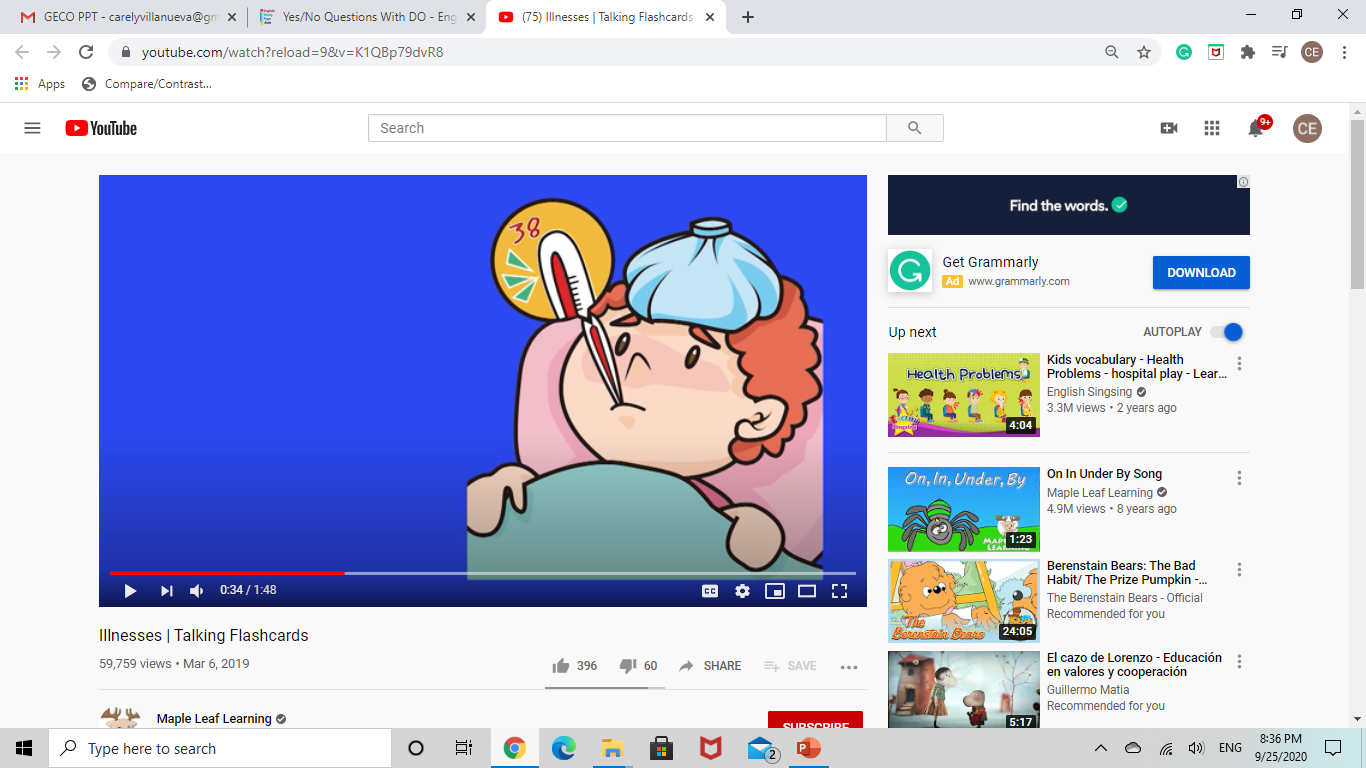 _______________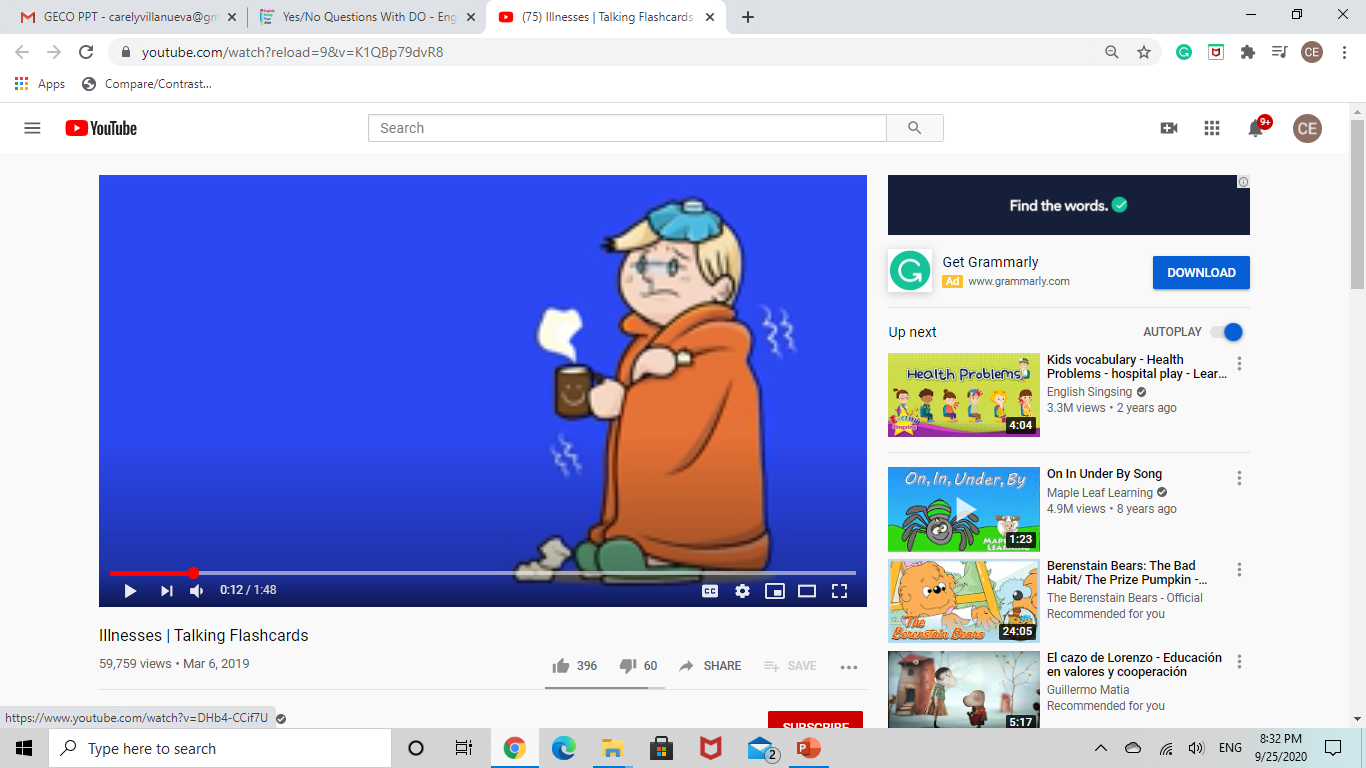 ________________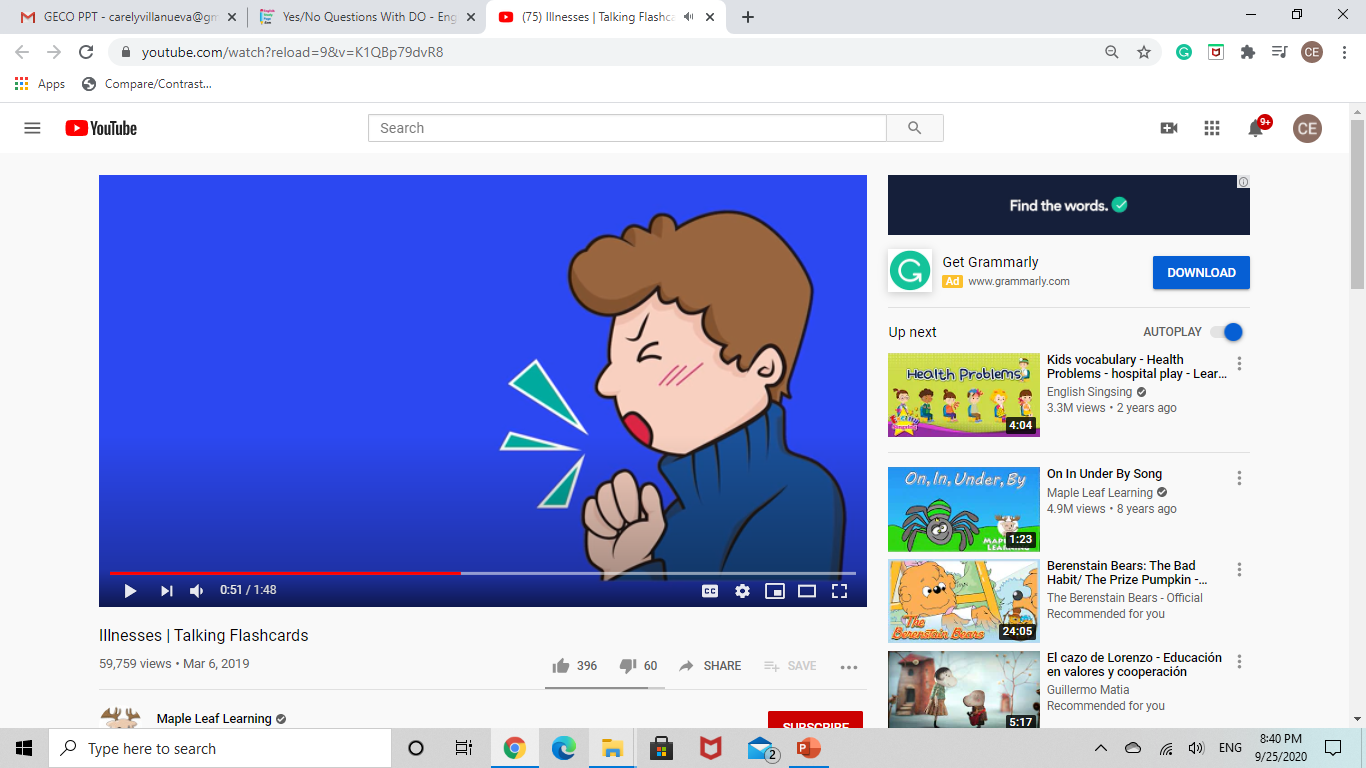         ________________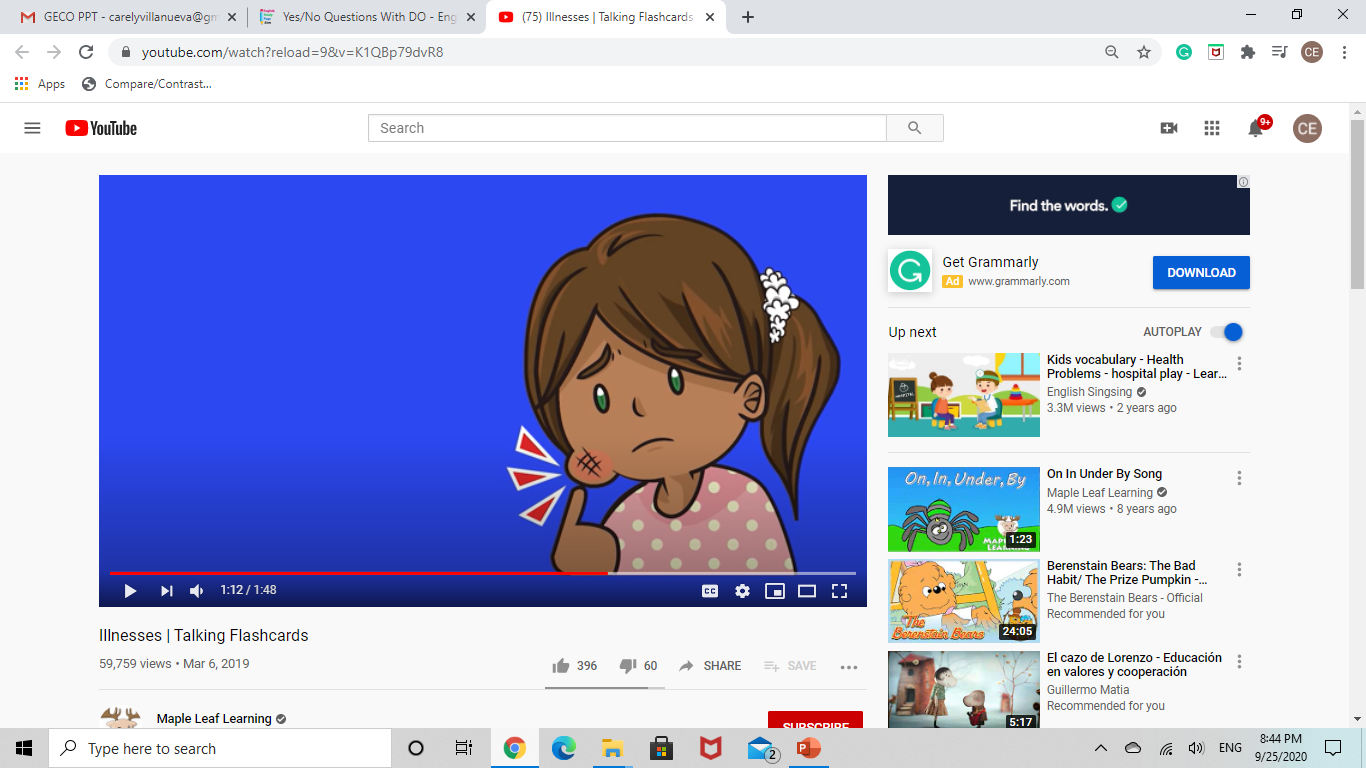 ________________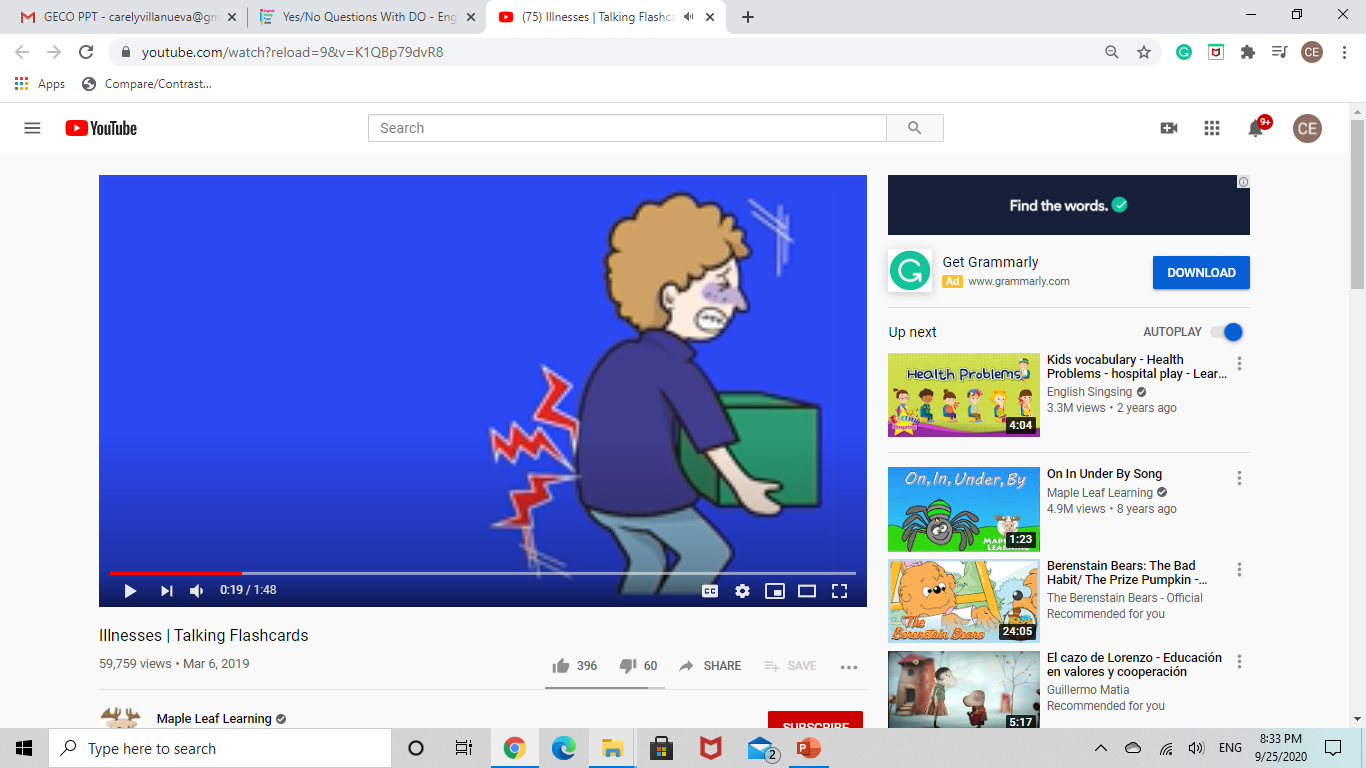 ________________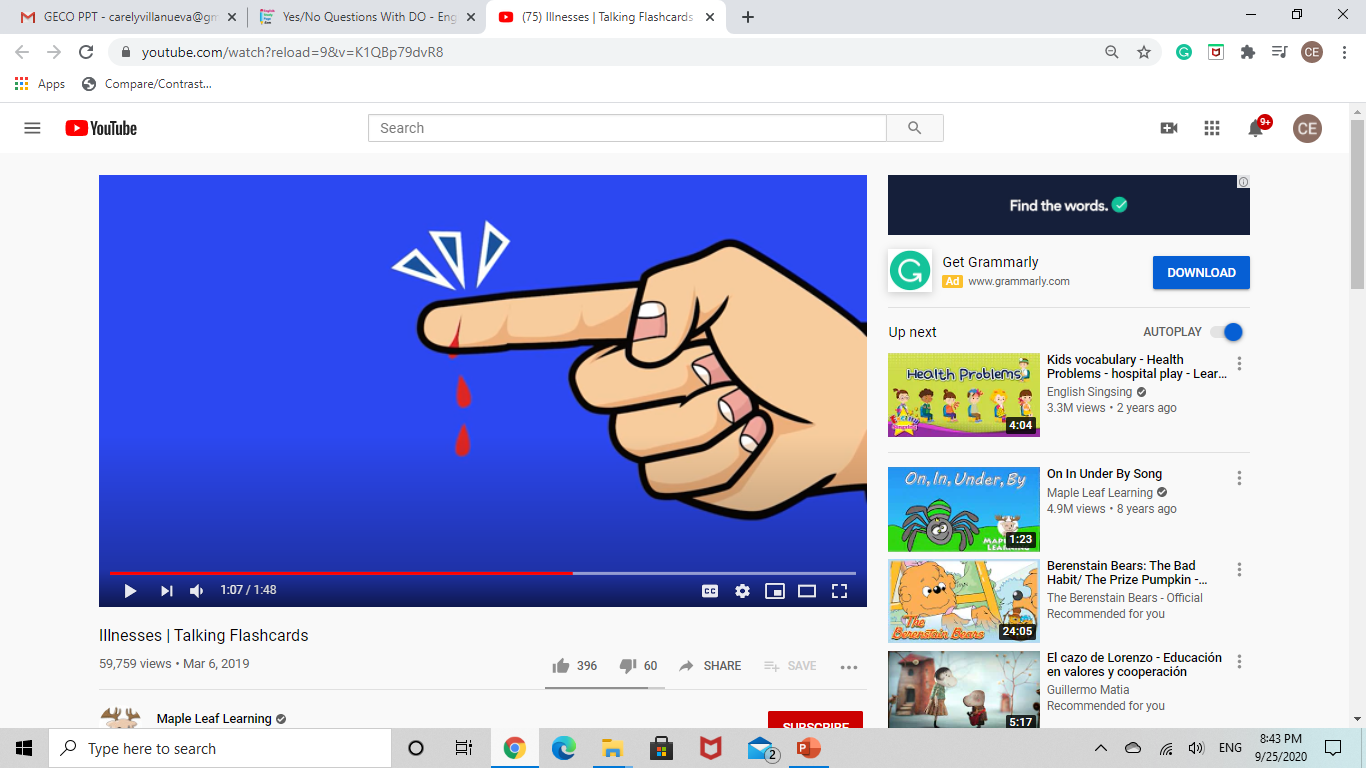          ________________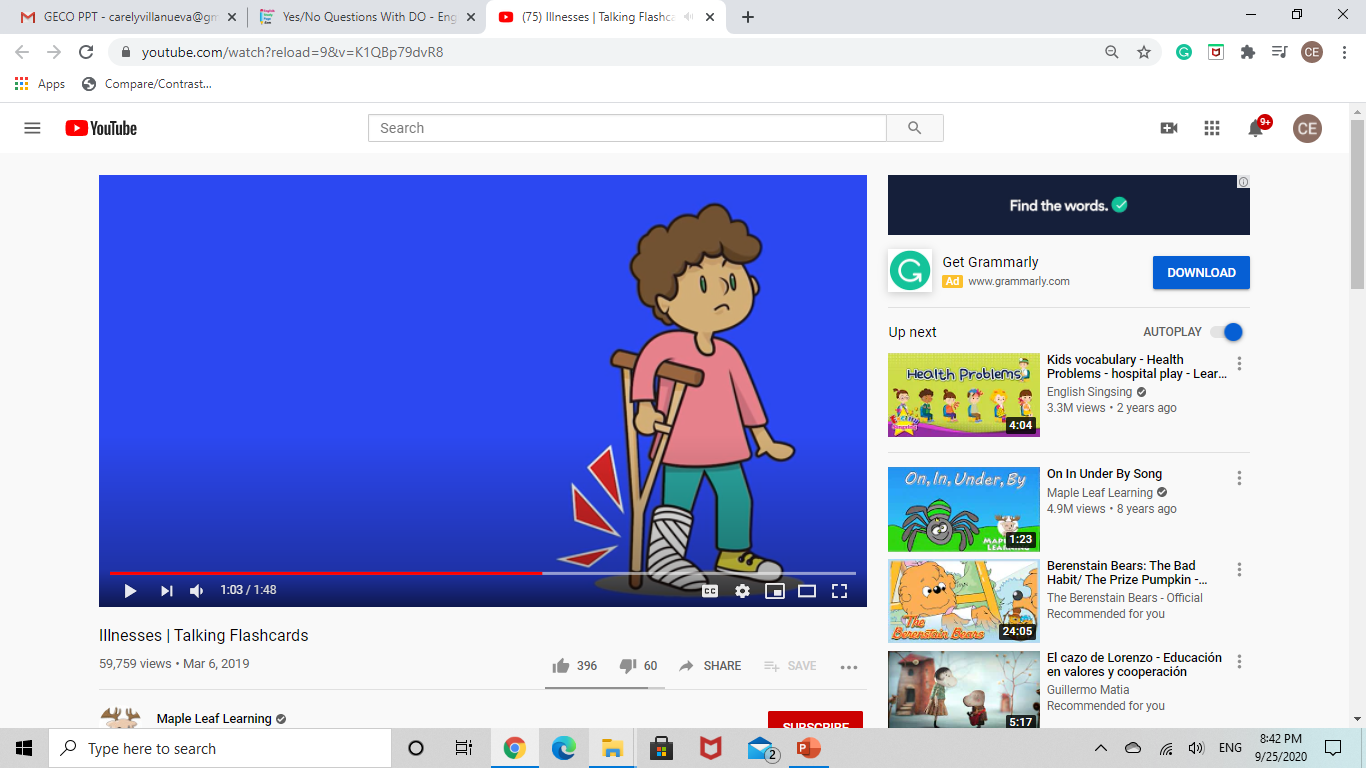 _________________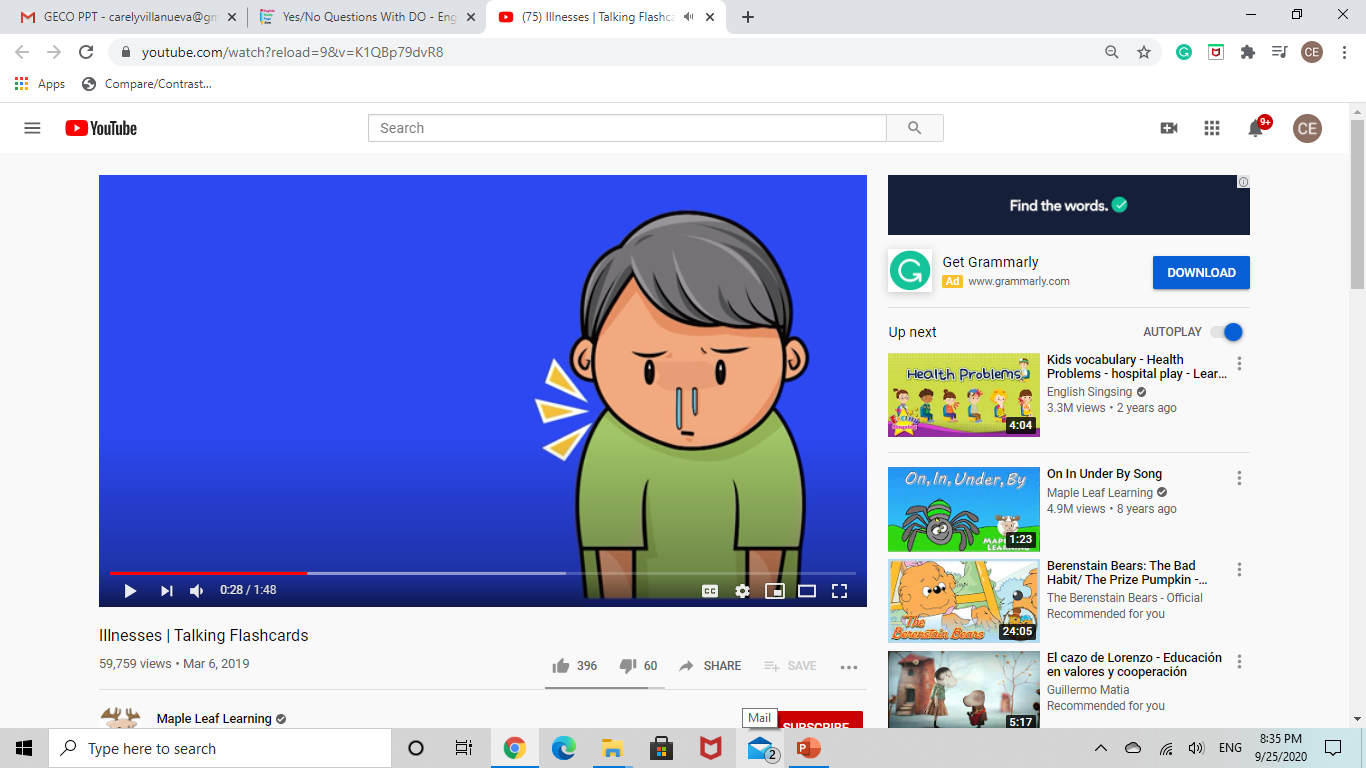 _________________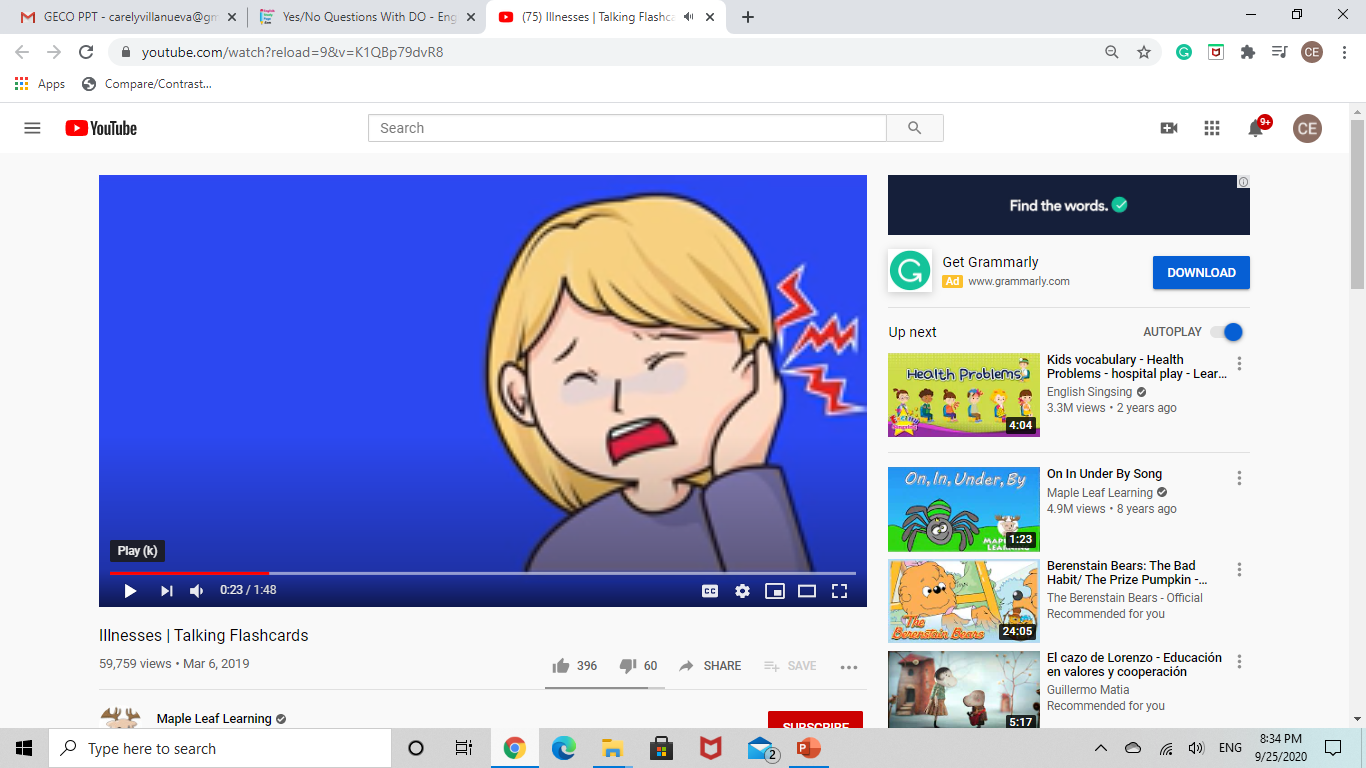 _________________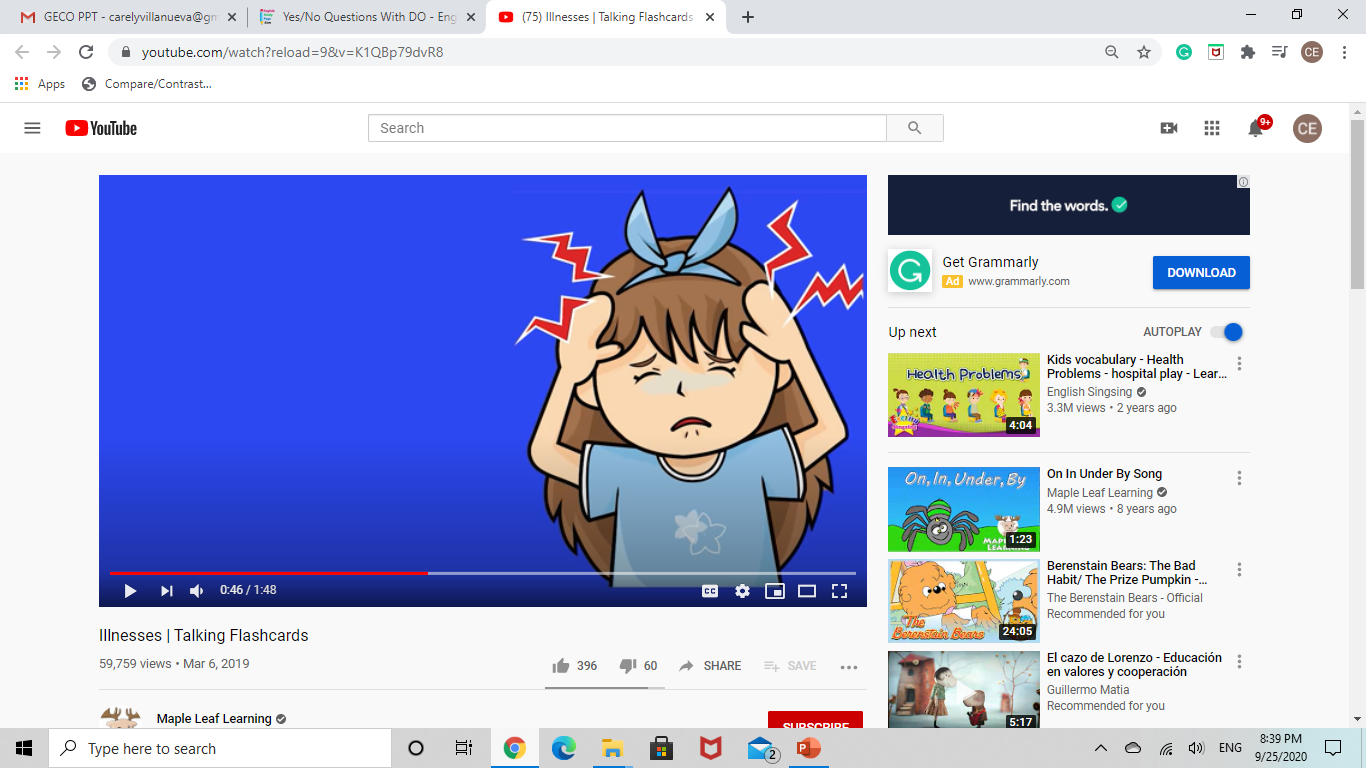 ________________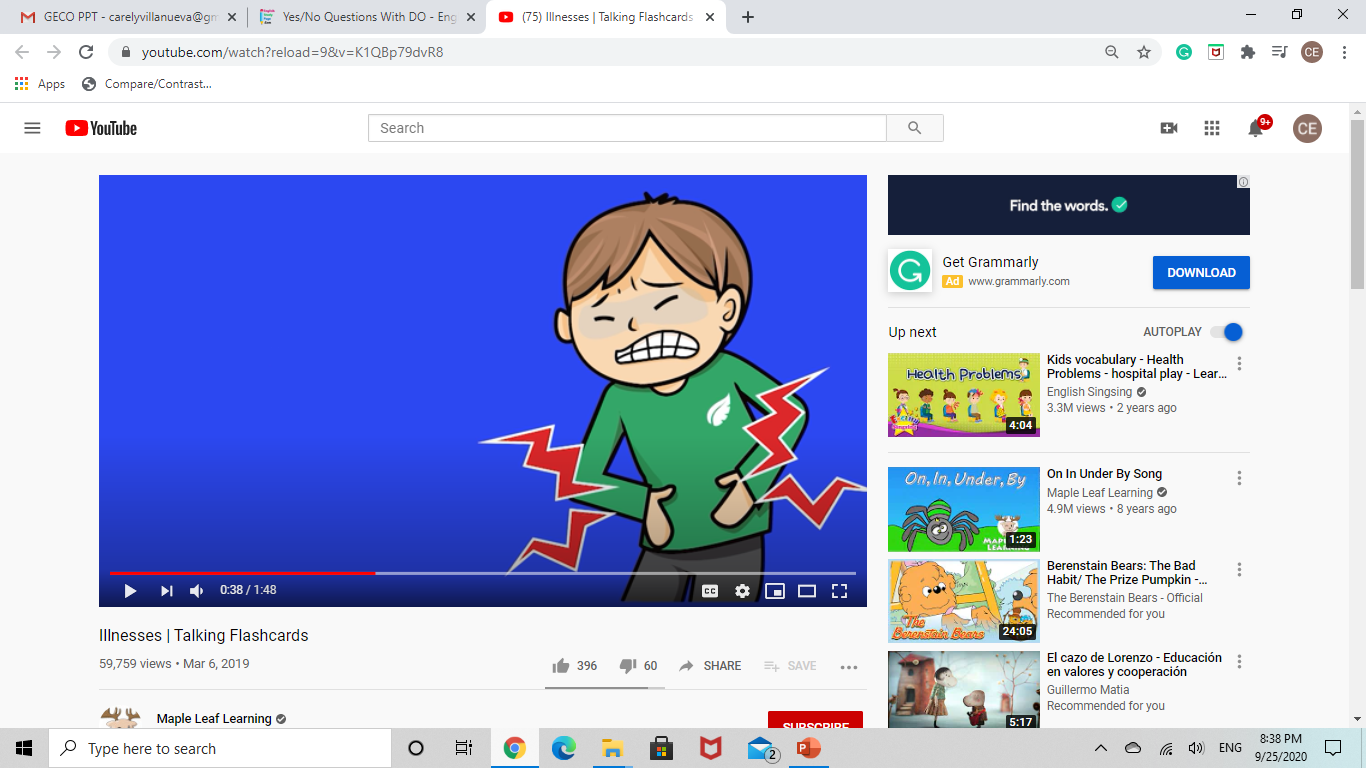 ________________